                                                      ODTÜ YUVA VE ANAOKULU AYLIK KAHVALTI VE YEMEK LİSTESİ 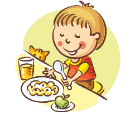 AYIN MUTFAĞI: ENDONEZYA MUTFAĞI    21 Ocak 2022OCAK 2022SABAH KAHVALTISI                        ÖĞLE YEMEĞİ         İKİNDİ KAHVALTISI03 Pazartesi04 Salı05 Çarşamba06 Perşembe07 CumaTereyağı-Reçel-SütHaş.Yumurta-Zeytin-Elm.Çayı Tahin Pekmez-IhlamurHaşlama Yumurta-Zeytin-SütBeyaz Peynir-Zeytin-M.SuyuSebze Çorba-Mantı-MeyveEtli Kapuska-Patatesli Börek- KompostoFırın Tavuk Patates-Bulgur Pilavı-YoğurtKıymalı Fır.Karnabahar-Makarna-MeyveLahmacun -Meyve-AyranKaşarlı Bazlama -LimonataMeyve-Galeta-Süt Kakaolu Kek-Meyve SuyuPeynir-Ceviz-GaletaSupangle10 Pazartesi11 Salı12 Çarşamba13 Perşembe14 CumaTereyağı-Bal-Süt Çırpma Yum-Zeytin-SütTahin Pekmez-IhlamurHaşlama Yumurta-Zeytin-SütKaşar Peynir-Zeytin-IhlamurŞehriye Çorba-Balık- Patates Salata-Tahin HelvaErzincan Çorba-Z.Yağlı Barbunya-MeyveHamburger-Patates Kızartma-Ayran Kıymalı Ispanak-Makarna-MeyveEtli Kuru Fasulye-Pilav-YoğurtMeyve Tabağı-GaletaPişi-Peynir-IhlamurMeyve- Galeta-Süt Tuzlu Kurabiye-IhlamurMozaik Pasta-Limonata17 Pazartesi18 Salı19 Çarşamba20 Perşembe21 CumaTahin Pekmez-IhlamurOmlet-Zeytin- Elma ÇayıBeyaz Peynir-Zeytin-M.SuyuHaşlama Yumurta -Zeytin-SütTereyağı-Reçel-SütYayla Çorba-Etli Patates-MeyveKıy.Pırasa-Bolonez Soslu Makarna-Yoğurt Hasan Paşa Köfte-Zeytinyağlı Kereviz-MeyveEtli Taze Fasulye-Pilav-Yoğurt Domates Çorba-Nasi Goreng-AyranPeynirli Sandviç-LimonataMeyve-Galeta-SütHavuçlu KekFırında Ekmek Dilimi-Meyve SuyuEndonezya Usulü Muzlu Börek24 Pazartesi25 Salı26 Çarşamba27 Perşembe28 CumaKaşar Peynir-Zeytin-Süt                  Tereyağı -Bal-IhlamurHaşlama Yumurta-Zeytin-SütTahin-Pekmez-IhlamurÇırpma Yum.- Zeytin-M.SuyuKıy.Yeşil Mercimek-Soslu Makarna- MeyveHindi Sote-Şehriyeli Pilav-YoğurtKarnabahar-Kıymalı Tepsi Böreği-Komposto Hamburger-Patates Kızartma-AyranEtli Nohut-Pilav-MeyvePaskalya-IhlamurMeyve- Galeta-Süt Peynir-Ceviz-Ihlamur                Meyve- Galeta-Süt Browni-Süt